Congratulations!  You’ve reached the (near) end of another successful year of teaching.  While packing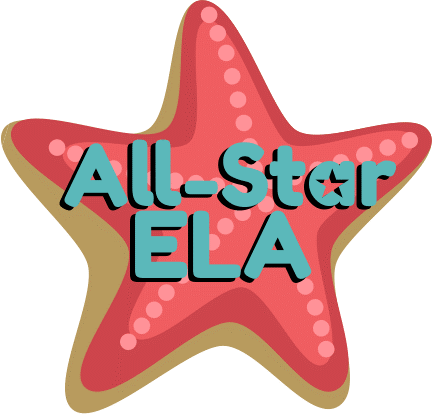 your classroom for a move or to facilitate summer maintenance can seem overwhelming, it’s easier when you have a plan. Here’s the one that I finally settled into after nearly a decade of teaching middle grades ELA.